,Pisanki, pisanki”Pisanki, pisanki,jajka malowanenie ma Wielkanocy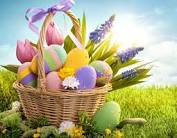 bez barwnych pisanek. Pisanki, pisankijajka kolorowe,na nich malowanebajki pisankowe.Na jednej kogucik,a na drugiej słońceśmieją się na trzeciejlaleczki tańczące.Na czwartej kwiatuszki,a na piątej gwiazdki.na każdej pisancepiękne opowiastki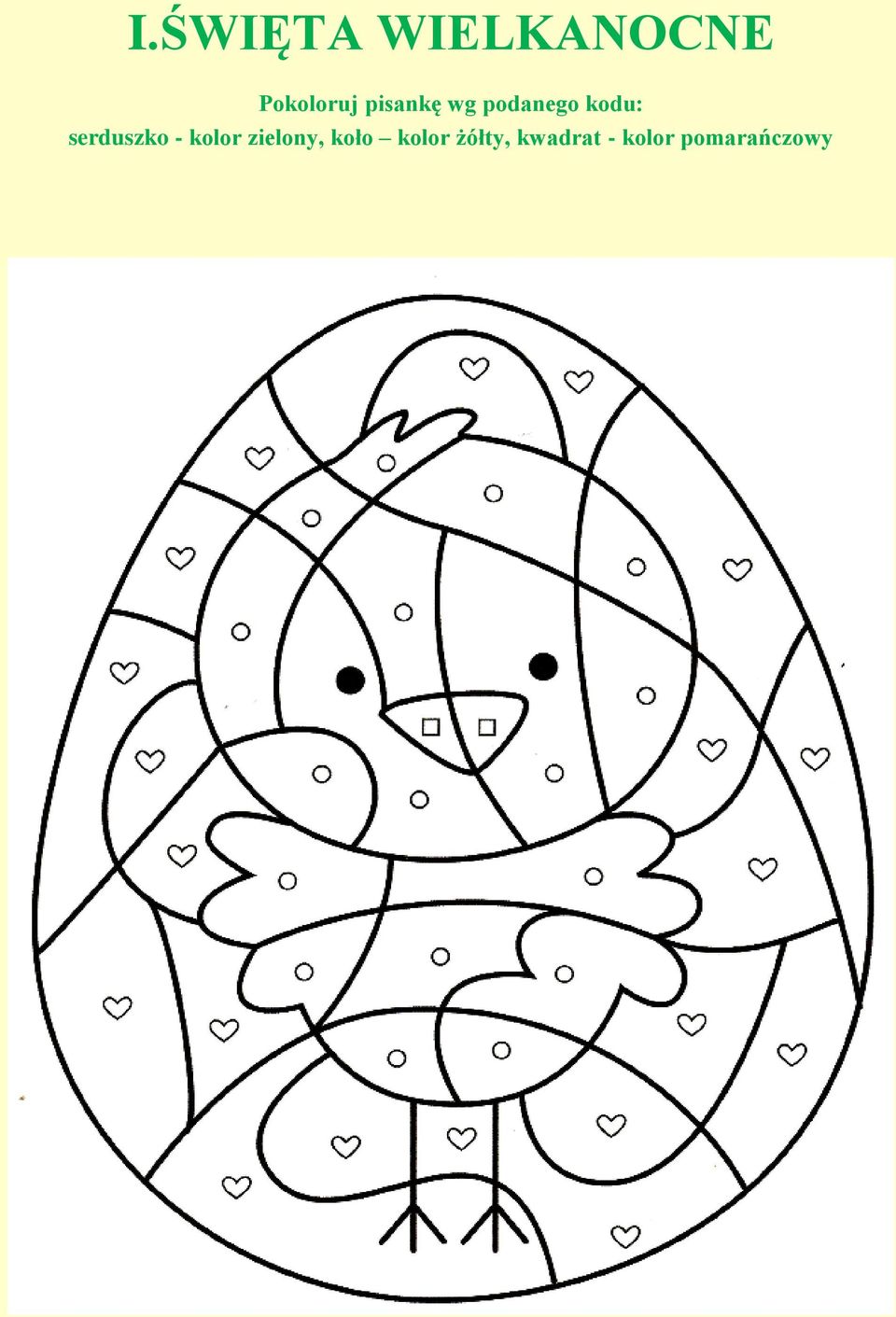 